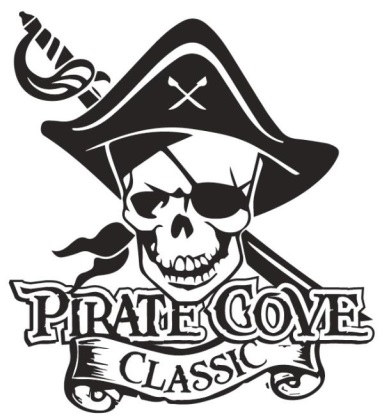 Name: _______________________________________________________________________Address:______________________________________________________________________Phone: _____________________________  E-mail: __________________________________Deadline for submission is October 5, 2018*Deadline for submission that includes Design Assistance is September 15, 2018*The intention is for Senior Ads to be printed in color and spread throughout the program based on size of ads.Please attach camera ready art or e-mail artwork to piratecoveclassic@gmail.com Preferred file formats: hi-res JPEG, PDF files. *Ad Mock-Up must be print ready.  Design Assistance is available, for an additional $10 fee. *Enclose completed form and payment in an envelope in the lock box in the band room office, or 
mail to:		Porter Ridge Band Boosters/PCCP. O. Box 1624Indian Trial, NC  28079Questions?  Please contact Renee Hastings or Linda Robinson at piratecoveclassic@gmail.com QTYAd SizeCostTotal1/4 page$35*Design Assistance Fee$101/2 Page$60 *Design Assistance Fee$10Full PageS100*Design Assistance Fee$10